                    T.C. AYANCIK BELEDİYESİ MECLİS KARARI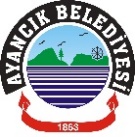                     T.C. AYANCIK BELEDİYESİ MECLİS KARARIKARAR -  47 -    Ayancık’ımızda 11 Ağustos'ta yaşanan sel felaketi, ilçe merkezimizde ve kırsal kesimlerde ağır hasara yol açtı. Bölgemizde yüzlerce büyük ve küçük çapta heyelana neden olan sel suları, doğada da büyük ölçüde tahribat oluşturdu. Köprülerimiz yıkıldı, yollarımızı sel suları aldı, maalesef can kayıpları yaşadık, uzun yıllardır şahit olmadığımız büyük bir yıkımı bütün ilçemiz yaşamıştır.  Bütün bu yıkım içinde, ilk andan itibaren devletimiz ve hükümetimiz büyük bir seferberlik içine girmiş, ilgili bütün kurumlar canla başla çalışmış, önce can kayıplarını ve hasarı minimuma indirmek için önlemler alınmış, sonrasında ise çok planlı ve uyumlu bir şekilde çalışılıp, rekor sürelerde 2 adet köprümüz yapılmış ve kullanıma açılmış, selzedelerimiz için konut, sanayi esnafımıza ise dükkan yapımına başlanmış, selin izlerinin silinmesi için hızla çalışılmıştır.  											Bütün bu süreç boyunca ilçemize neredeyse ayak basmamış Bakan kalmamış, pek çok vekilimiz ve ilgili genel müdürlerimiz gün gün çalışmaları yerinde takip etmiştir. Ulaştırma Bakanımız Sayın Adil Karaismailoğlu ise adeta ilçemizde yatıp kalkmış, çalışmaları yerinde takip etmiş, sürekli vatandaşımızla dirsek temasında olup dertlerine derman aramış, adeta fahri hemşehrimiz olmuştur. Bizler de ahde vefa gereği, Sayın Bakanımızı önere etmek ve bu çalışmaları ölümsüz kılmak adına, mevcut Terminal Köprüsünün isminin ‘’ ADİL KARAİSMAİLOĞLU’’ köprüsü olarak değiştirilmesi talep ediyor, hem yaşanan felaketin hem de ilçemize hizmetleri olmuş bakanımızın adının hafızalardan silinmemesini istiyoruz. Şeklindeki teklif oybirliği ile gündemin 2.maddesinden sonra görüşülmek üzere gündeme alınması oybirliği ile karar verildi.        							 Fatma ÜSTÜN  			Ramazan YILDIZ 		Hakan Aycan ALTINTAŞBelediye Başkanı Vekili        	Yedek Katip Üye		Katip ÜyeKARAR -  48  -     11.08.2021 tarihinden ilçemizde meydana gelen sel felaketi nedeniyle zarar gören yolların Sıcak Asfalt yapılabilmesi için Belediye, dernek ve şahıslardan gelen nakdi yardımların ve bağışların kabul edilmesine ve bu işlemlerde gerekli olan protokollerin imzalanması için 5393 Sayılı Belediye Kanununun 18/g ve 38/ l maddelerine istinaden, Belediye Başkanı Hayrettin KAYA ‘ya  yetki verilmesi oybirliği ile kabul edildi.Fatma ÜSTÜN  			Ramazan YILDIZ 		Hakan Aycan ALTINTAŞ  Belediye Başkanı Vekili        	Yedek Katip Üye		Katip ÜyeKARAR - 49 -    Ak parti gurubunun  05.07.2022 tarihli olarak meclis gündemine teklif etmiş olduğu üzere mevcut Terminal Köprüsünün isminin ‘’ ADİL KARAİSMAİLOĞLU’’ köprüsü olarak değiştirilmesi teklifinin incelenmek üzere Hukuk Komisyonuna havale edilmesi oybirliği ile kabul edildi. Fatma ÜSTÜN  			Ramazan YILDIZ 		Hakan Aycan ALTINTAŞ  Belediye Başkanı Vekili        	Yedek Katip Üye		Katip ÜyeKarar Tarihi05.07.2022	05.07.2022	Karar No   47Belediye Meclisini Teşkil Edenlerin Adı ve Soyadı BİRLEŞİM: 1OTURUM:1DÖNEM: Temmuz 2022 Belediye Meclisini Teşkil Edenlerin Adı ve Soyadı BİRLEŞİM: 1OTURUM:1DÖNEM: Temmuz 2022  Meclis ve Belediye Başkan V.  Fatma ÜSTÜN         Katip Üyeler :  Ramazan YILDIZ   -  Hakan Aycan ALTINTAŞ Meclis ve Belediye Başkan V.  Fatma ÜSTÜN         Katip Üyeler :  Ramazan YILDIZ   -  Hakan Aycan ALTINTAŞ Meclis ve Belediye Başkan V.  Fatma ÜSTÜN         Katip Üyeler :  Ramazan YILDIZ   -  Hakan Aycan ALTINTAŞBelediye Meclisini Teşkil Edenlerin Adı ve Soyadı BİRLEŞİM: 1OTURUM:1DÖNEM: Temmuz 2022 Belediye Meclisini Teşkil Edenlerin Adı ve Soyadı BİRLEŞİM: 1OTURUM:1DÖNEM: Temmuz 2022 OTURUMA KATILANLAR:  NECATİ SÖNMEZ- İhsan EKMEKÇİ – Seyfi ÖZER- Mustafa Aybars YAVUZ -  Özer YILDIRIM – Muhammet AĞAN  - Ferhat ÜNAL.OTURUMA KATILAMAYANLAR: Cihan ÖZKAYA (izinli) -   OTURUMA KATILANLAR:  NECATİ SÖNMEZ- İhsan EKMEKÇİ – Seyfi ÖZER- Mustafa Aybars YAVUZ -  Özer YILDIRIM – Muhammet AĞAN  - Ferhat ÜNAL.OTURUMA KATILAMAYANLAR: Cihan ÖZKAYA (izinli) -   OTURUMA KATILANLAR:  NECATİ SÖNMEZ- İhsan EKMEKÇİ – Seyfi ÖZER- Mustafa Aybars YAVUZ -  Özer YILDIRIM – Muhammet AĞAN  - Ferhat ÜNAL.OTURUMA KATILAMAYANLAR: Cihan ÖZKAYA (izinli) -   Karar Tarihi05.07.2022	05.07.2022	Karar No   47Belediye Meclisini Teşkil Edenlerin Adı ve Soyadı BİRLEŞİM: 1OTURUM:1DÖNEM: Temmuz 2022 Belediye Meclisini Teşkil Edenlerin Adı ve Soyadı BİRLEŞİM: 1OTURUM:1DÖNEM: Temmuz 2022  Meclis ve Belediye Başkan V.  Fatma ÜSTÜN         Katip Üyeler :  Ramazan YILDIZ   -  Hakan Aycan ALTINTAŞ Meclis ve Belediye Başkan V.  Fatma ÜSTÜN         Katip Üyeler :  Ramazan YILDIZ   -  Hakan Aycan ALTINTAŞ Meclis ve Belediye Başkan V.  Fatma ÜSTÜN         Katip Üyeler :  Ramazan YILDIZ   -  Hakan Aycan ALTINTAŞBelediye Meclisini Teşkil Edenlerin Adı ve Soyadı BİRLEŞİM: 1OTURUM:1DÖNEM: Temmuz 2022 Belediye Meclisini Teşkil Edenlerin Adı ve Soyadı BİRLEŞİM: 1OTURUM:1DÖNEM: Temmuz 2022 OTURUMA KATILANLAR:  NECATİ SÖNMEZ- İhsan EKMEKÇİ – Seyfi ÖZER- Mustafa Aybars YAVUZ -  Özer YILDIRIM – Muhammet AĞAN  - Ferhat ÜNAL.OTURUMA KATILAMAYANLAR: Cihan ÖZKAYA (izinli) -   OTURUMA KATILANLAR:  NECATİ SÖNMEZ- İhsan EKMEKÇİ – Seyfi ÖZER- Mustafa Aybars YAVUZ -  Özer YILDIRIM – Muhammet AĞAN  - Ferhat ÜNAL.OTURUMA KATILAMAYANLAR: Cihan ÖZKAYA (izinli) -   OTURUMA KATILANLAR:  NECATİ SÖNMEZ- İhsan EKMEKÇİ – Seyfi ÖZER- Mustafa Aybars YAVUZ -  Özer YILDIRIM – Muhammet AĞAN  - Ferhat ÜNAL.OTURUMA KATILAMAYANLAR: Cihan ÖZKAYA (izinli) -   